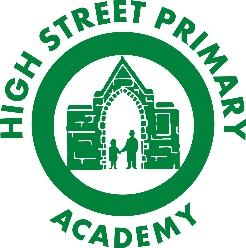 	ADMINISTRATION OF MEDICINES IN SCHOOLName of Pupil: 							     Year: Address:         Emergency Contact Number              Medical Condition: __________________________________________________________  Please Note: Only medicines prescribed by a doctor will be administered to your child at school. This form should be completed by the parent, guardian or person with parental responsibility for the child and delivered with the medication to the school office.The medicine should be in date and clearly labelled with:Its contentsThe owners nameDosage and frequencyName of prescribing doctorIt is your responsibility to ensure that the school is kept informed in writing about any changes to your child’s medicines, including how much they take and when.This information overleaf is requested, in confidence, to ensure that the school is fully aware of the medical needs of your child.Parental ConsentI confirm that a doctor has prescribed the above medication.I give permission for the nominee to administer the medication to my child. I accept that this is a service that the school is not obliged to undertake.Signed: ____________________________________ (Parent or person with parental responsibility)	Name: _____________________________________   	Date: _______________________For School to complete Name of Medication Dose and MethodTimesTime of Last DoseAre there any side effects that the school should know about?Procedures to take in an emergency:Date MedicineTimeSignature Print Name 